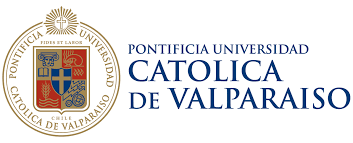 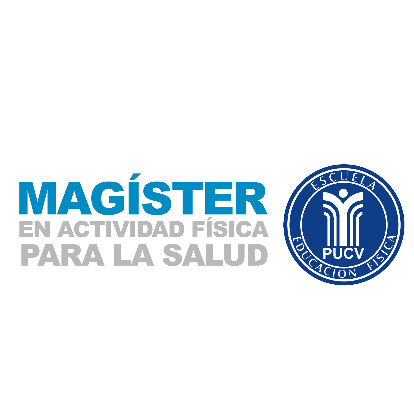 (Ciudad), xxx de xxxxx de 2022.DoctorRODRIGO GAMBOA JIMENEZDirector  PROGRAMA MAGÍSTER EN ACTIVIDAD FÍSICA PARA LA SALUDPONTIFICIA UNIVERSIDAD CATÓLICA DE VALPARAÍSOPresenteDe mi consideración:		Me dirijo a usted con el objeto de manifestar mi interés en ser parte del Programa “MAGÍSTER EN ACTIVIDAD FÍSICA PARA LA SALUD”,  y solicito tenga a bien recibir mi postulación a éste, en virtud que …………………………..xxx (explicar que motiva te motiva, mencionar aptitudes, proyecciones  etc…		Esperando una buena acogida, le saluda muy atte.,NOMBREPROFESIONRUTFIRMA